Les élèves de la classe de CE1 sont bien partis ce matin.Retrouvez toutes les informations sur le site de l’écolehttp://sites17.ac-poitiers.fr/st-georges-t-union/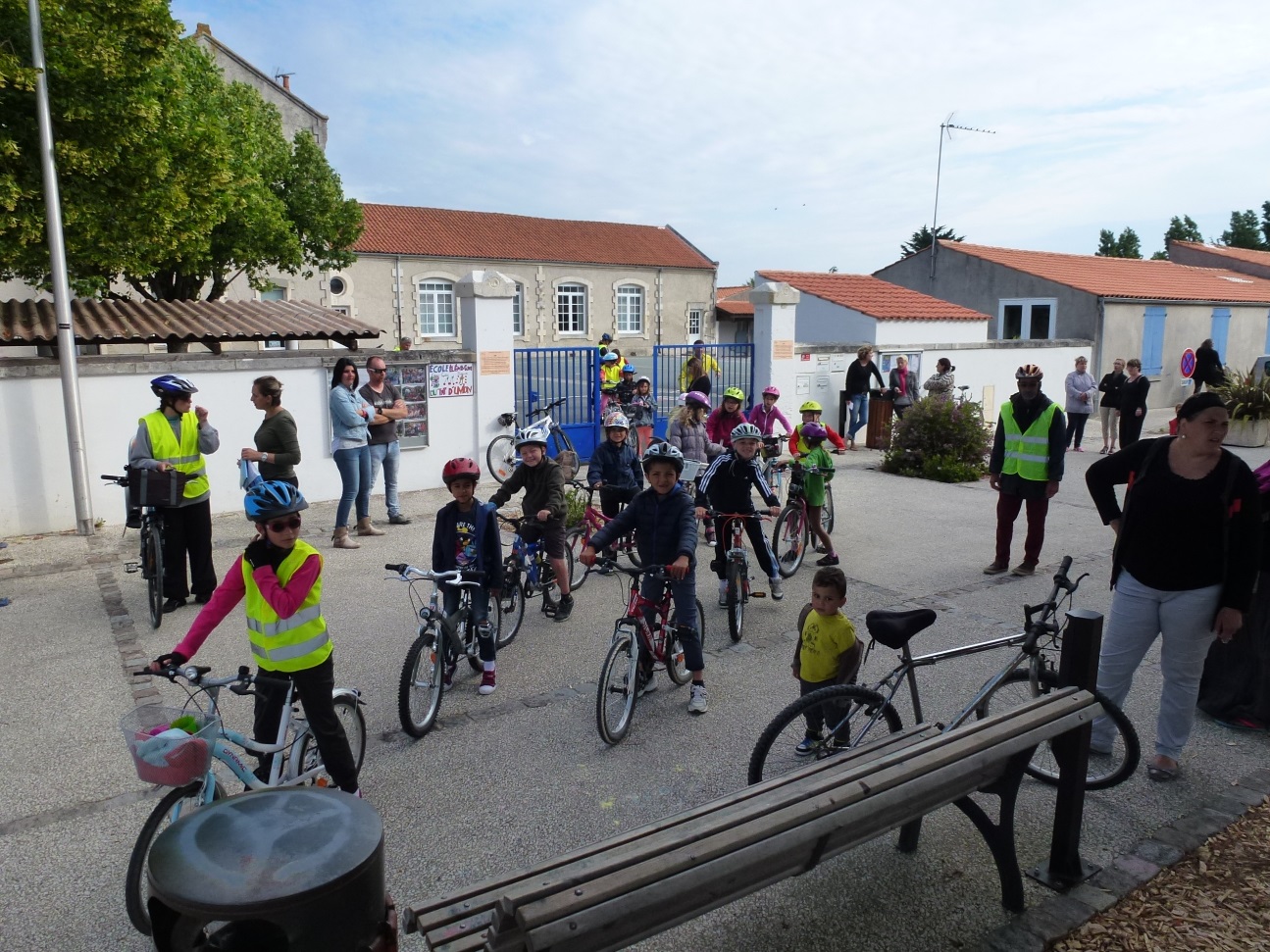 